UNIVERSIDAD GUADALAJARA LAMAR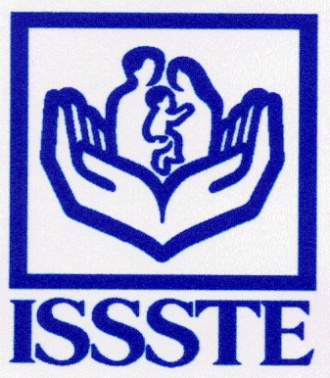 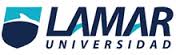 Materia: Medicina Basada en EvidenciasNombre Alumno: Carolina Callu LuqueMatricula: LME3157Hospital: ISSSTE. Hospital Valentín Gómez FaríasUniversidad: Universidad Guadalajara LamarMaestra:  DR. KarimFecha:  18 Febrero 2014Tarea:  Actividad #1 "MEDICINA BASADA EN EVIDENCIAS PARTE I",Diagnostico de Pleuritis tuberculosa con ADA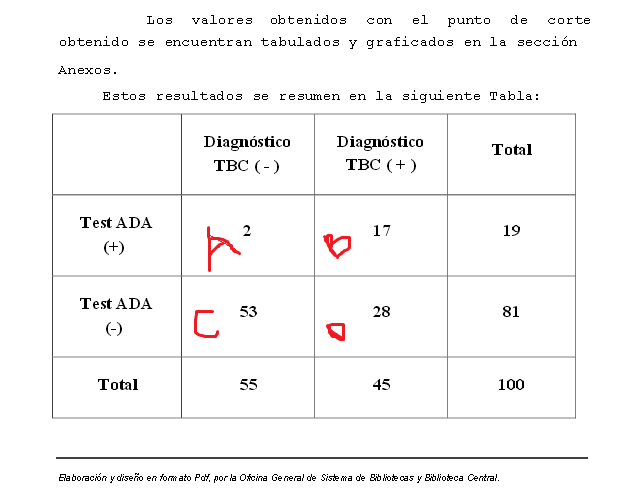 Sensibilidad: a/a+c= 0.036Especificidad: d/b+d=  0.62VPP: a/a+b= 0.10VPN: d/c+d= 0.34Prevalencia: Numero de individuos que tienen la enfermedad en una población en un momento dado: .62%Criterios a evaluar en el análisis de un artículo que evalúa una prueba dx.	Hubo un estándar de referencia al cual se comparo la prueba en estudio? NOFue la comparación con el estándar de referencia cegada e independiente? NOSe describió adecuadamente la población en estudio, así como el tamizaje por el que los pacientes pasaron, antes de ser incluidos en el estudio? NOSe incluyeron pacientes con diferentes grados de severidad de la enfermedad y no solo pacientes con enfermedad avanzada o clínicamente evidente? NOSe describió la manera de realizar la prueba diagnóstica con claridad de modo que se pueda producir fácilmente? NOSe expresaron con claridad los valores de sensibilidad, especificidad y valores predictivos? NOSe defino la manera en que se delimito el nivel de normalidad? NOSe propone la prueba diagnóstica como una prueba adicional o como una prueba sustituto de la utilizada más comúnmente en la práctica clínica? Prueba adicionalSe informa de las complicaciones o de los efectos adversos potenciales de la prueba? NOSe proporciono información relacionada al costo monetario de la prueba? NOBibliografía: 1. Bueno CE, Clemente G, Castro C,etal. Cytologic and bacteriologic analysis of fluid and pleural biopsy specimens With Cope’s needle. Arch Intern Med 1990; 150:1190- 1194.2. Seibert AF, Haynes J, Middleton R, et  al. Tuberculous pleural effusion: twenty year experience. Chest 1991; 99:883 - 886.3. Schluger NW, Rom WN. Current approaches to the diagnosis of active pulmonary tuberculosis. Am J Respir Crit Care Med 1994; 149:264- 267.4. Valdes L, Alvarez D, san Jose E, et al. Tuberculous pleuritis: a study of 254 patients. Arch Intern Med 1998; 158:2017- 2021.